Единая горячая линия:8-800-2000-112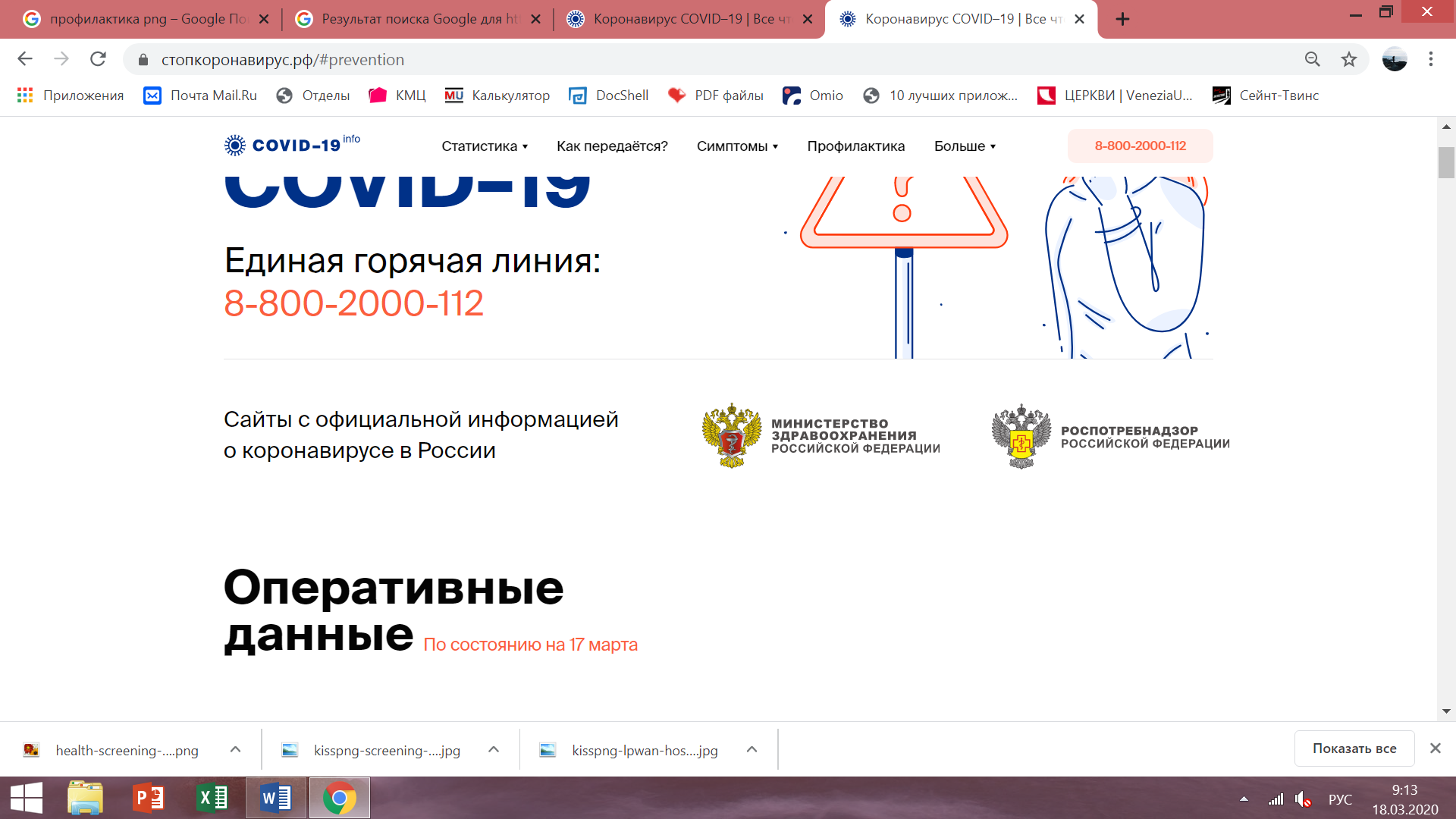 https://www.rosminzdrav.ru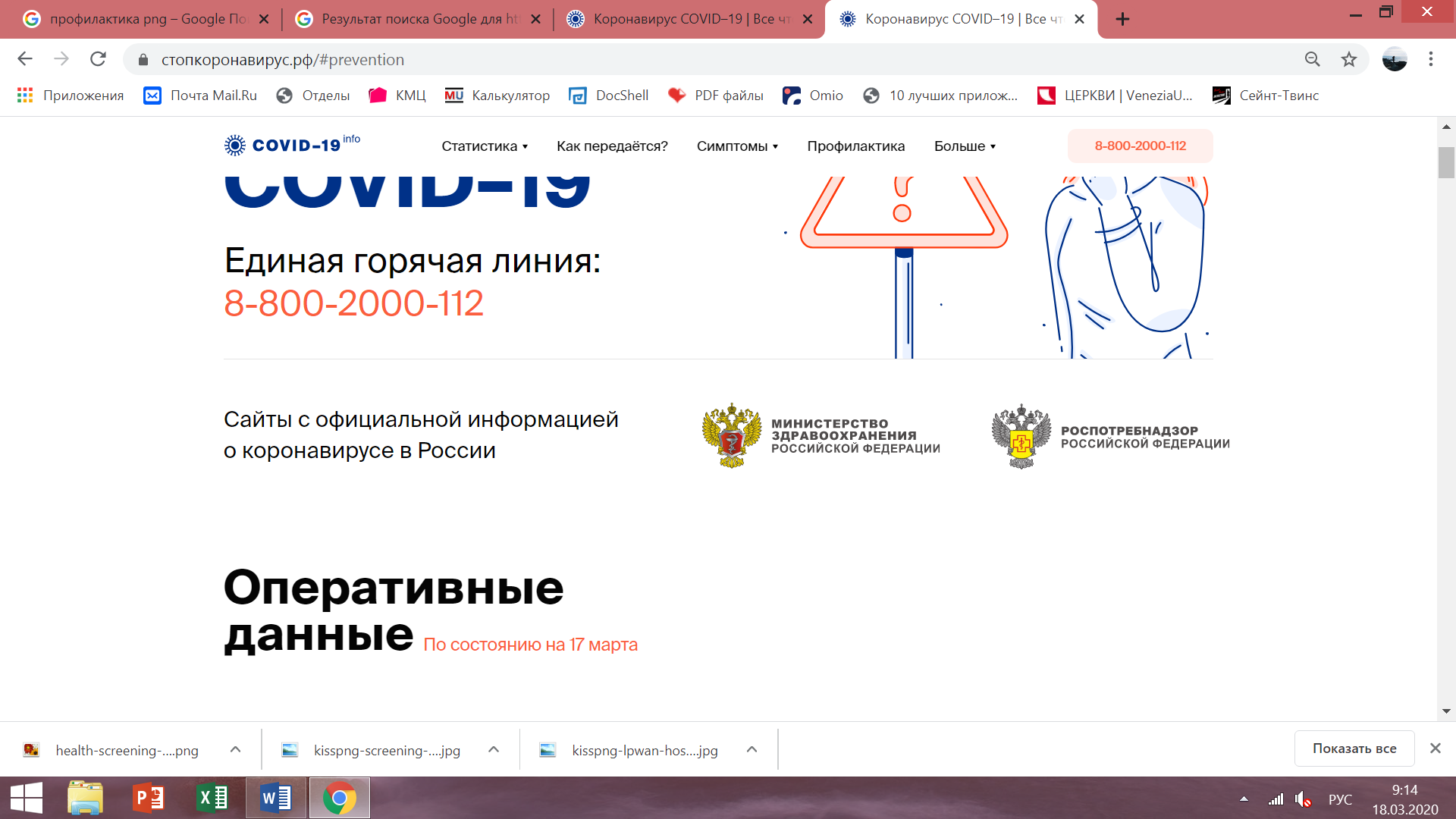 http://www.minzdravkk.ru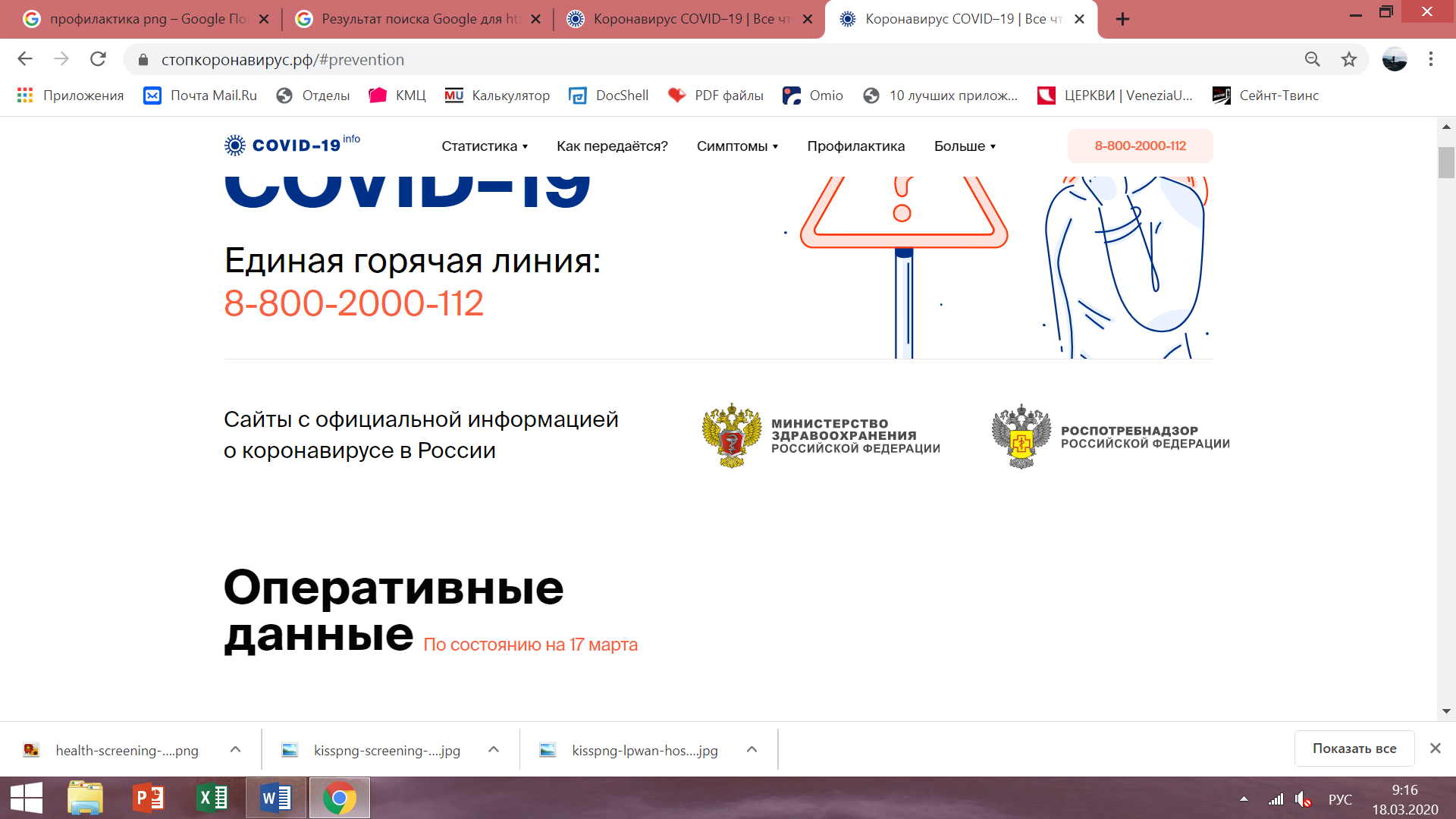 РЕКВИЗИТЫ УЧРЕЖДЕНИЯ(индекс, адрес, телефон, электронная почта, сайт)МИНИСТЕРСТВО ТРУДА И СОЦИАЛЬНОГО РАЗВИТИЯ КРАСНОДАРСКОГО КРАЯНАИМЕНОВАНИЕ УЧРЕЖДЕНИЯКоронавирус
COVID-19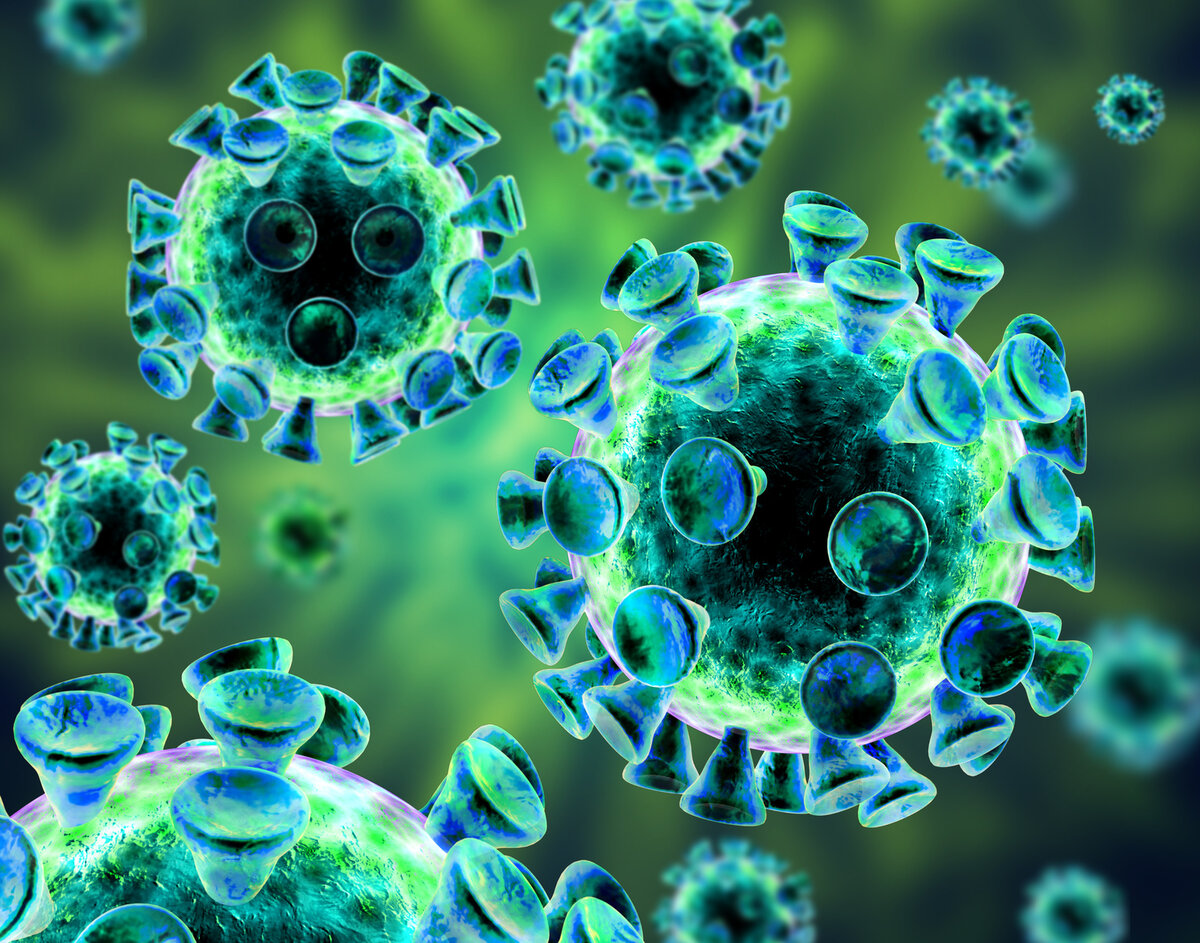 г. Краснодар2020Как передается?воздушно-капельным путём (при кашле, чихании, разговоре);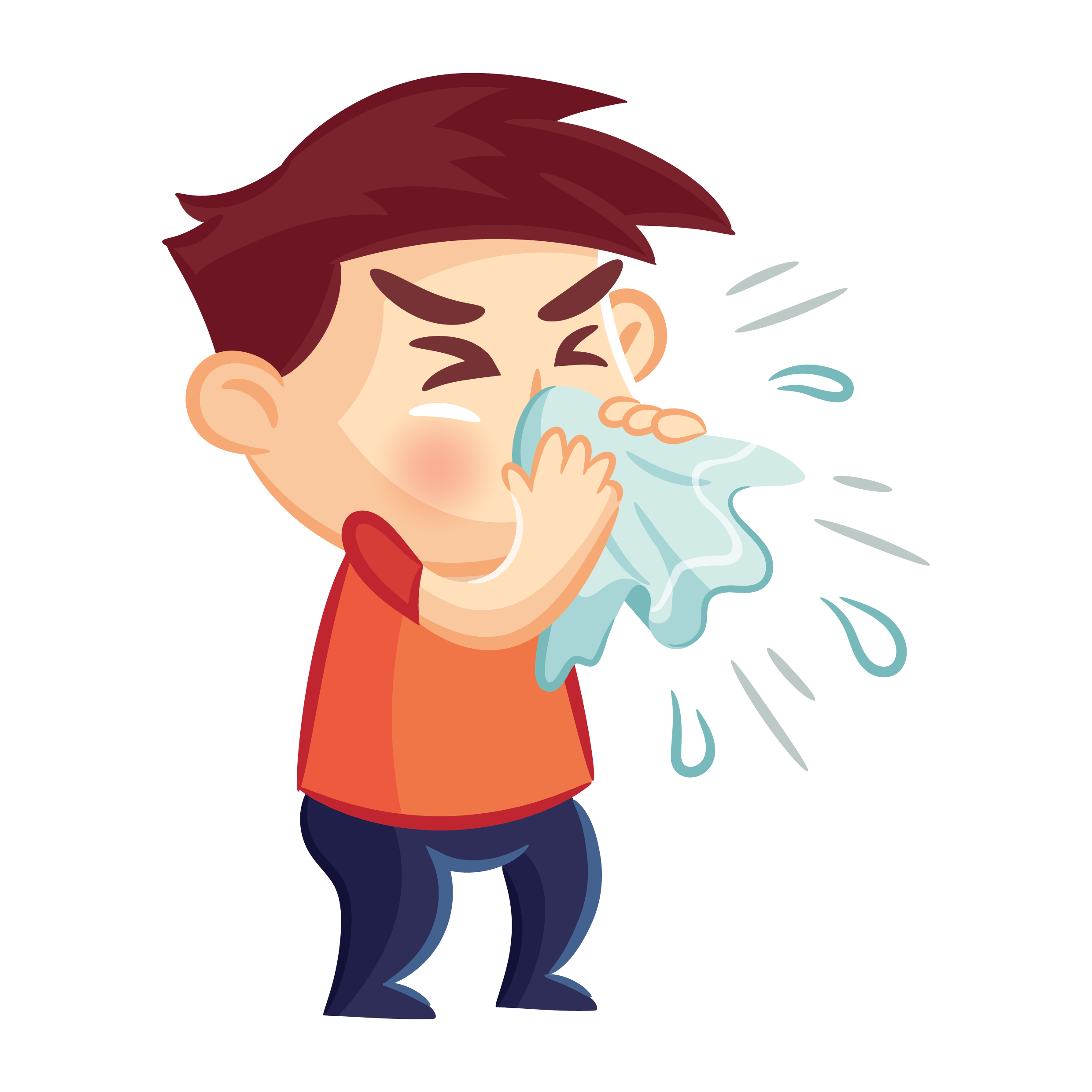 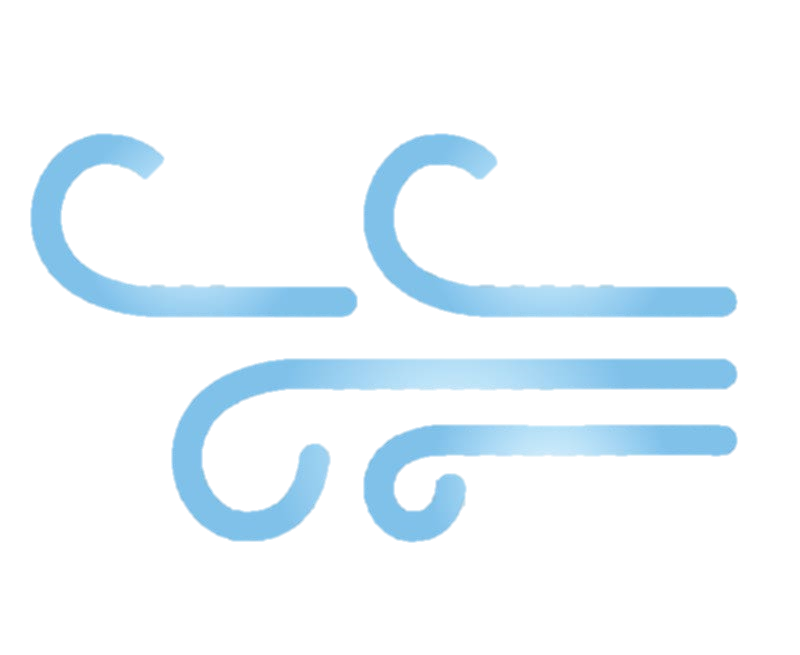 воздушно-пылевым путём (с пылевыми частицами в воздухе);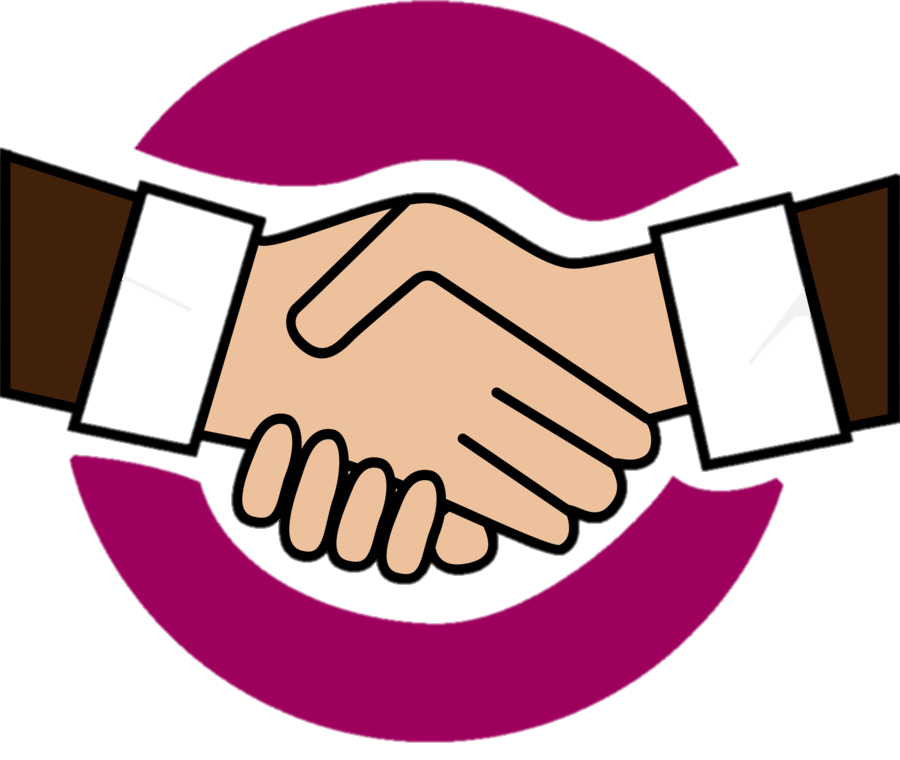 контактно-бытовым путём (через рукопожатия, предметы обихода).Источники информации: Письмо Роспотребнадзора от 10.03.2020 г. № 02/3853-2020-27, Постановление главы администрации (губернатора) Краснодарского края от 13.03.2020 г. № 129, Приказ министерства труда и социального развития Краснодарского края от 16.03.2020 г. № 331.7 шаговпо профилактике коронавирусной инфекции1 ШАГ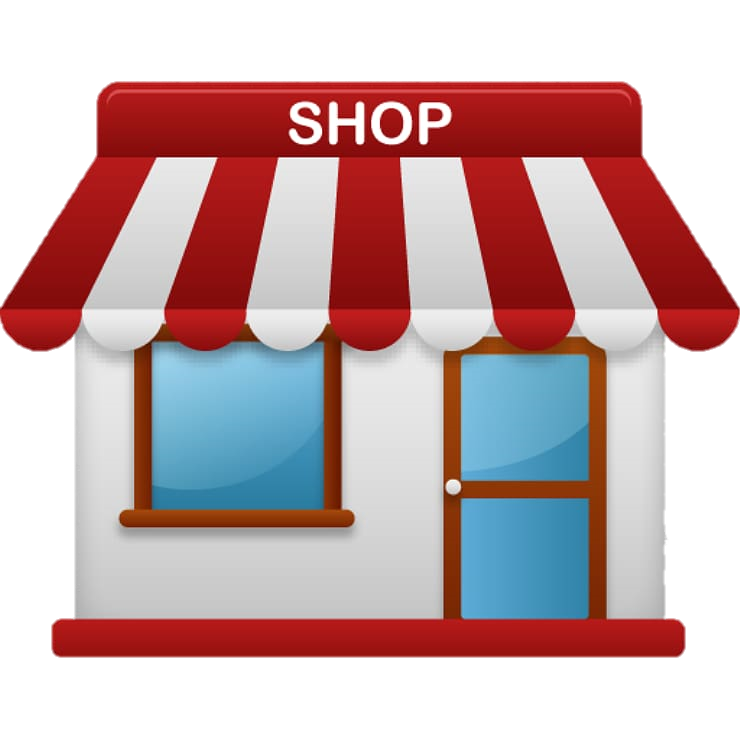 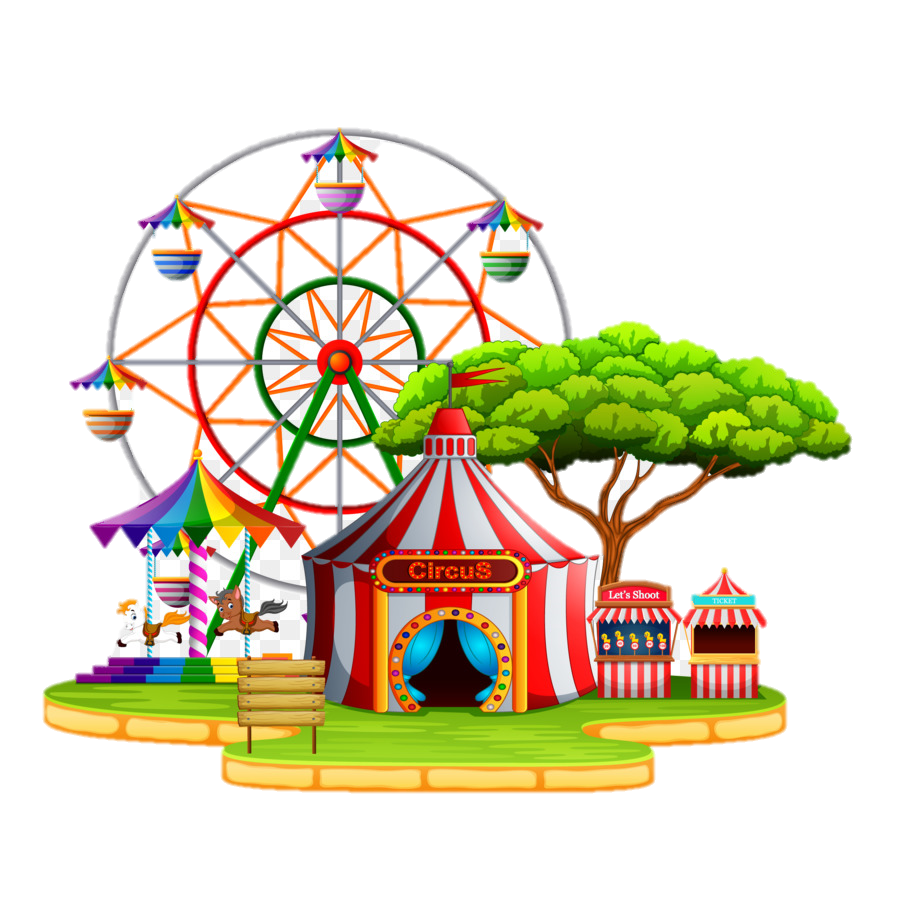 Воздержитесь от посещения общественных мест: торговых центров, спортивных и зрелищных мероприятий, транспорта в час пик.2 ШАГ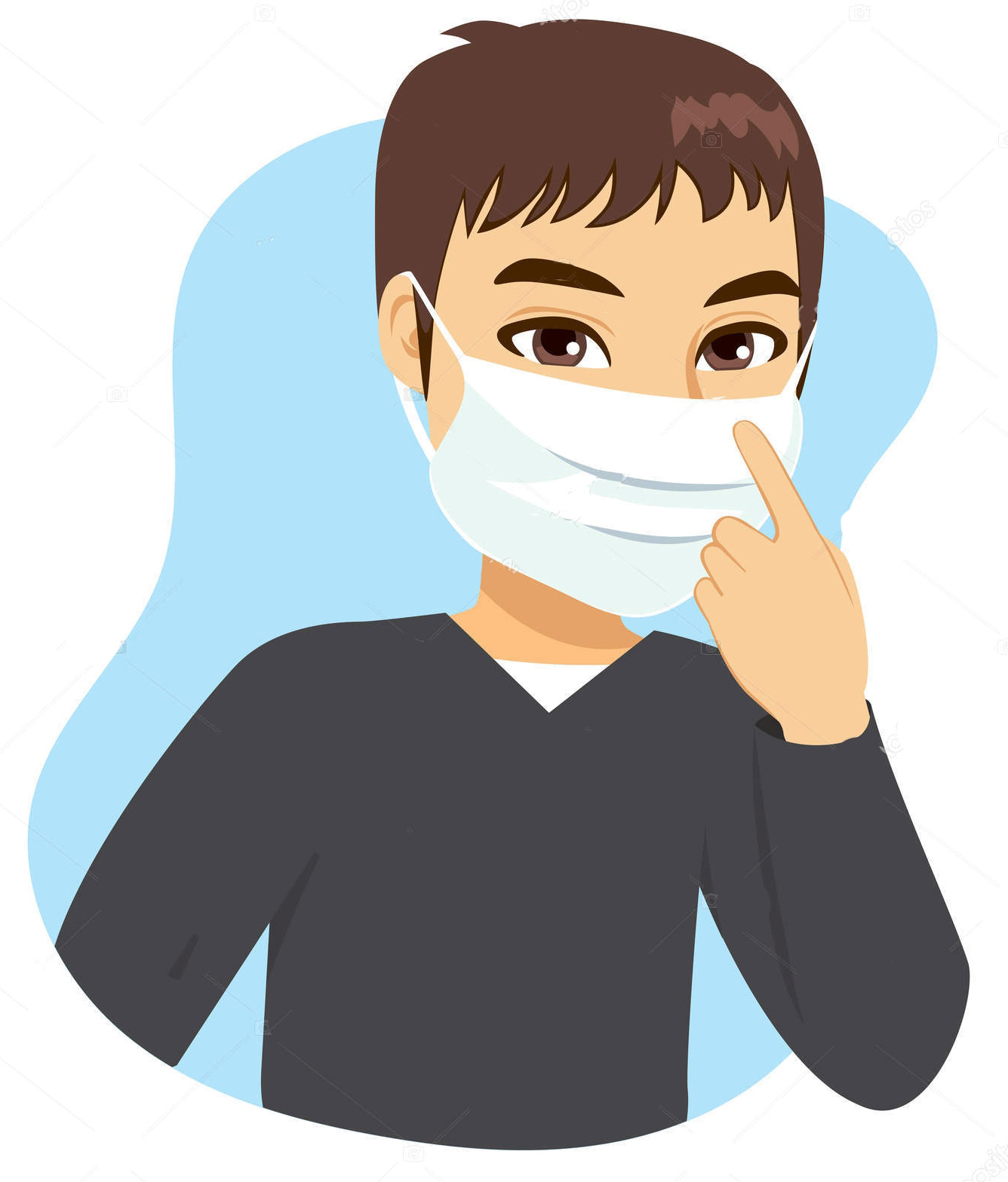 Используйте одноразовую медицинскую маску (респиратор) в общественных местах, меняя ее каждые 2-3 часа.3 ШАГИзбегайте близких контактов и пребывания в одном помещении с людьми, 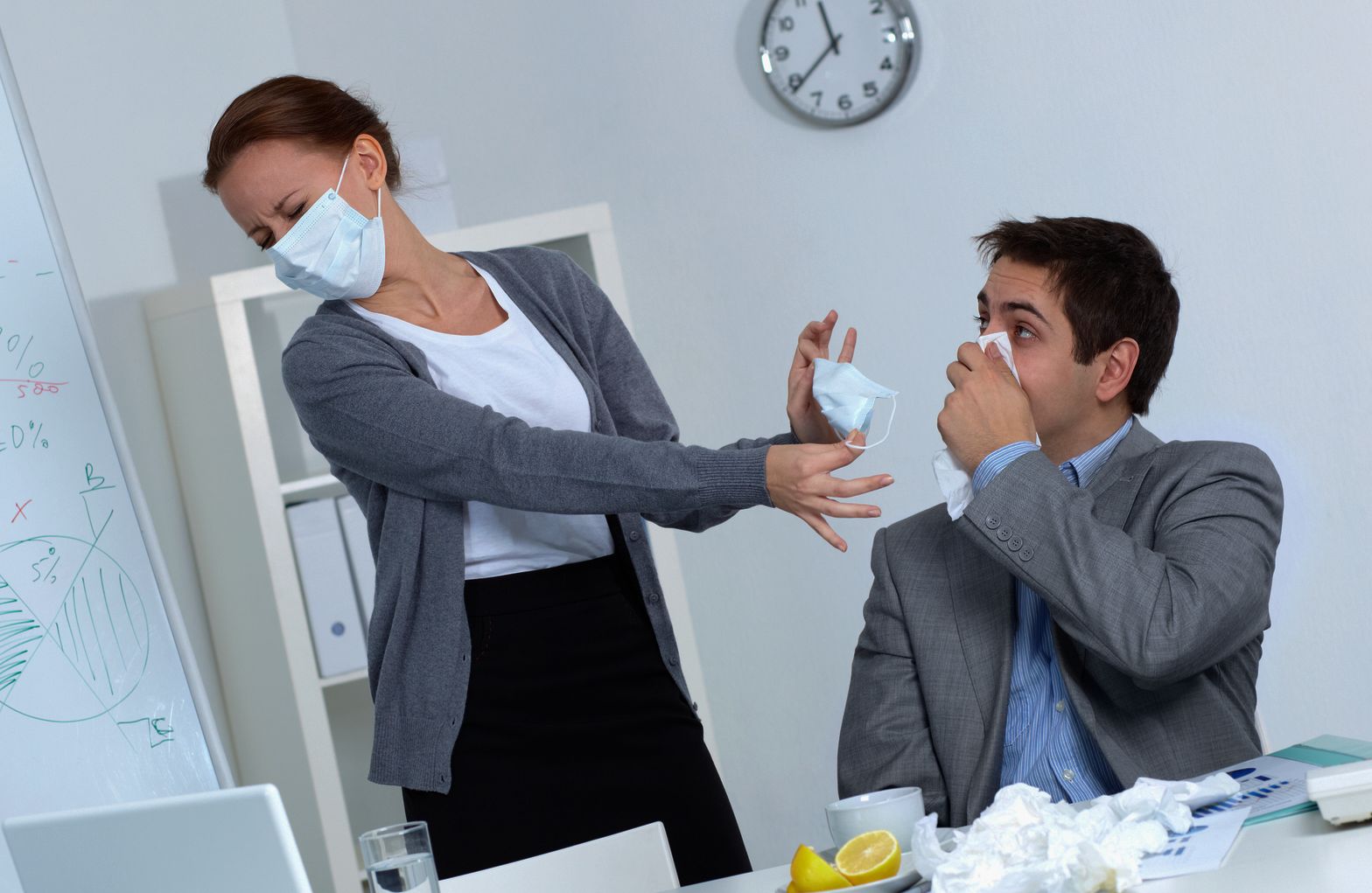 имеющими видимые признаки ОРВИ (кашель, чихание, выделения из носа).4 ШАГ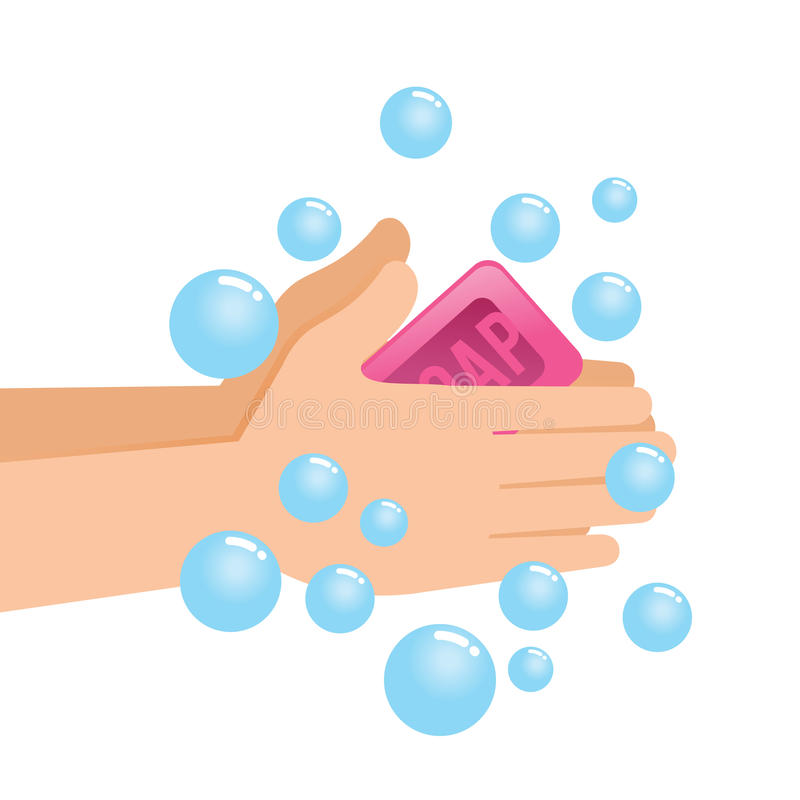 Мойте руки с мылом и водой тщательно после возвращения с улицы, контактов с посторонними людьми.5 ШАГ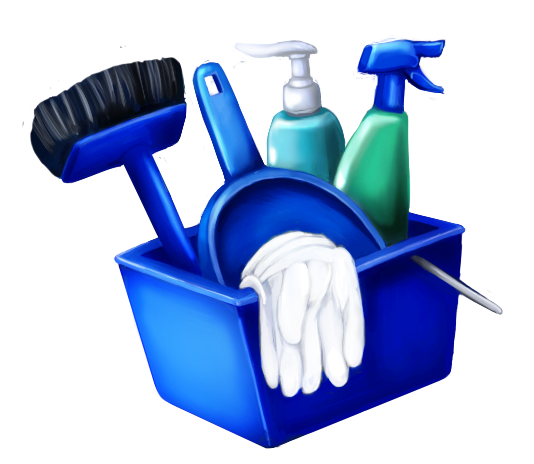 Дезинфицируйтегаджеты, оргтехнику и поверхности, ккоторым прикасаетесь.6 ШАГ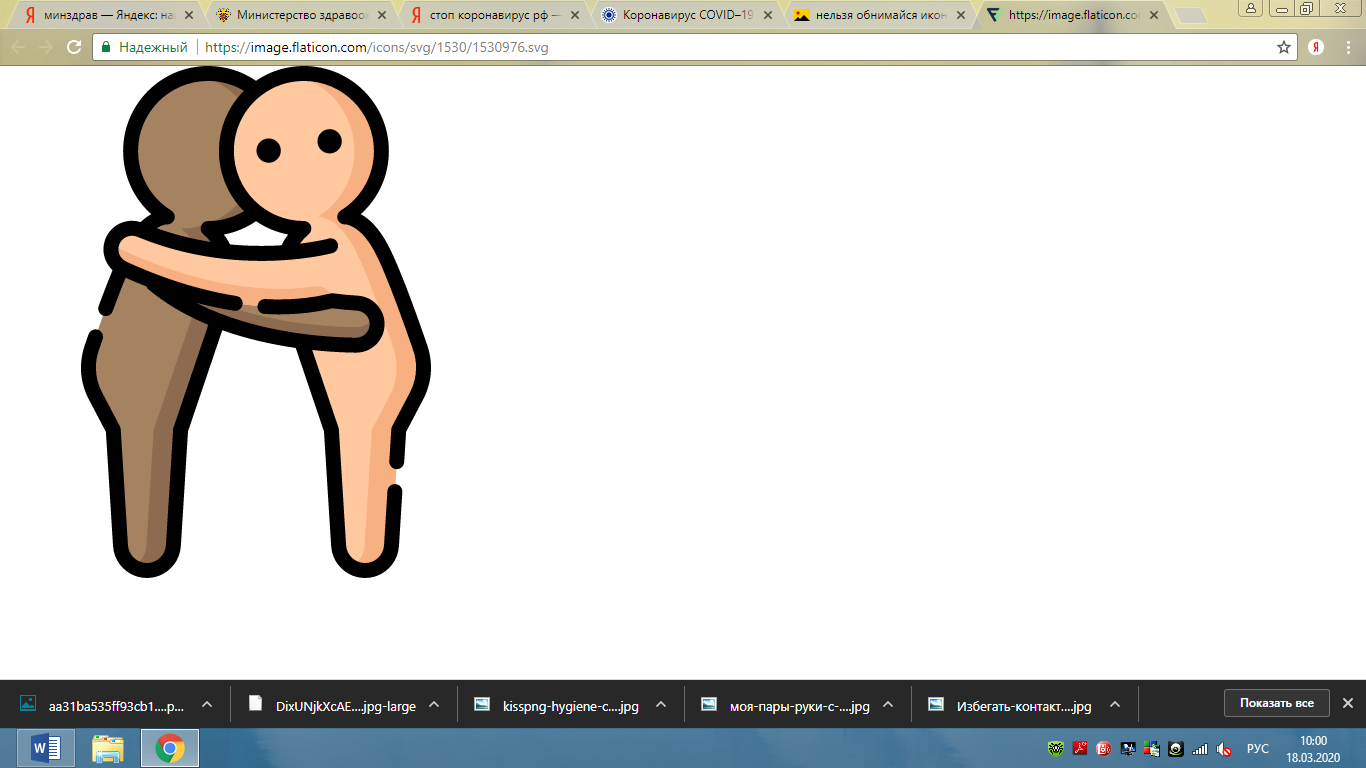 Ограничьте по возможности при приветствии тесные объятия и рукопожатия.7 ШАГ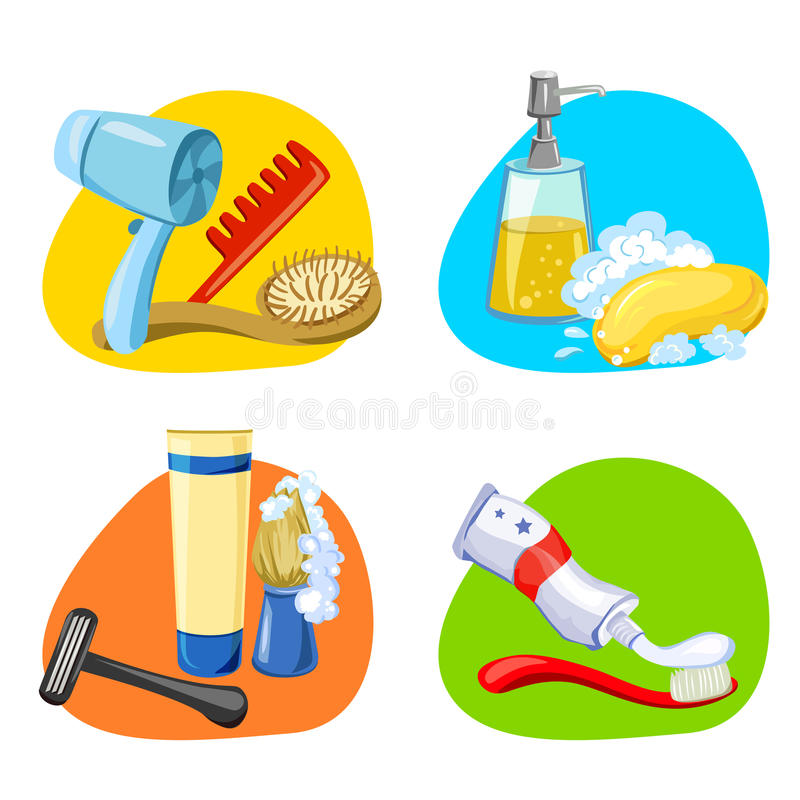 Пользуйтесь только индивидуальными предметами личной гигиены (полотенце, зубная щетка).